« 15» февраля  2018 г.			  	 					№ 48В соответствии Постановление Правительства РФ от 10.02.2017 № 169 «Об утверждении Правил предоставления и распределения субсидий из федерального бюджета бюджетам субъектов Российской Федерации на поддержку государственных программ субъектов Российской Федерации и муниципальных программ формирования современной городской среды», постановлением Правительства Красноярского края от 29.08.2017 № 512-п «Об утверждении государственной программы Красноярского края «Содействие органам местного самоуправления в формировании современной городской среды»», Постановлением администрации поселка Березовка Березовского района Красноярского края № 635 от 26.12. 2017 г  "Об утверждении Порядка организации и проведения голосования по отбору общественных территорий поселка Березовка Березовского района Красноярского края, подлежащих в рамках реализации муниципальной программы формирования современной сельской среды на 2018 - 2022 годы благоустройству в первоочередном порядке в 2018 году", на основании решения общественной комиссии, руководствуясь Уставом, ПОСТАНОВЛЯЮ:	Назначить голосование по выбору общественных территорий поселка Березовка, подлежащих благоустройству в первоочередном порядке в 2018 году с 11  января  2018 года по 09 февраля 2018 годаОпределить места для голосования по общественным территориям согласно Приложению № 1.Установить перечень общественных территорий поселка Березовка, представленных на голосование согласно Приложению № 2.Постановление вступает в силу в день, следующий за днем его официального опубликования в газете «Пригород».Глава поселка Березовка							С.А. СусловПриложение № 1к постановлению администрации поселка Березовка  от 15.02.2018г. №  48ПЕРЕЧЕНЬмест для голосования по выбору общественных территорий поселка Березовка, подлежащих благоустройству в первоочередном порядке в 2018 годуПриложение №2 к постановлению администрации поселка Березовка                                                                                                               от «15» февраля 2018 г. № 48ПЕРЕЧЕНЬпредставленных на голосование общественных территорий поселка Березовка, подлежащих благоустройству в первоочередном порядке в 2018 году,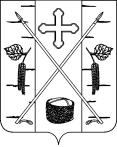 АДМИНИСТРАЦИЯ ПОСЕЛКА БЕРЕЗОВКАБЕРЕЗОВСКОГО РАЙОНА КРАСНОЯРСКОГО КРАЯПОСТАНОВЛЕНИЕп. БерезовкаО назначении голосования по выбору общественных территорий поселка Березовка Березовского района Красноярского края, подлежащих благоустройству в первоочередном порядке в 2018 годМесторасположение участка для голосования повыбору общественных территорий (наименование учреждения)ДК "Юбилейный" - пер. Юбилейный, д.6;ДК "Энтузиаст" - ул. Заводская , д. 57 В;СЦ "Резерв" -  ул. Дружбы, 24аАдминистрация п. Березовка -  ул. Центральная 19, 1 этаж№ п/пНаименование общественной территорииФизическое расположение общественной территории, адресОбщая площадь общественной территории (м. кв.)Функциональное назначение Предназначение общественной территории1Сквер «Олени» микрорайон ГЭС п. БерезовкаУчасток расположен в районе домов № 46 и №47 по ул. Советской2855 кв.м.СкверДля отдыха населения2Сквер «Школьный» микрорайон «Шумково»п. БерезовкаУчасток расположен  в  районе дома №1В по ул. Дружбы2209 кв.м.СкверДля отдыха населения3Спортивная площадка микрорайон МК-16  п. БерезовкаУчасток расположен   в районе дома №2 по ул. Солнечной2703 кв.м.Спортивная площадкаДля активного отдыха населения,  проведения спортивных мероприятий